DISTANČNÍ  VÝUKA  MŠ  BÁNOVMilé děti a milí rodiče!Zdravíme Vás v této opět nelehké době, kdy se nemůžeme vidět osobně, ale budeme komunikovat pouze prostřednictvím našich webových stránek, popř. dodáním materiálů do vašich domovů.Informace pro KAPITÁNY – ODKAZ (zde)DISTANČNÍ VÝUKA BŘEZEN 2021TŘÍDA:                       PLAVČÍCI                                   NÁMOŘNÍCI                                   KAPITÁNIČASOVÉ OBDOBÍ:   1. –   5. března 2021                                  8. – 12. března 2021 (jarní prázdniny)TÉMA:                     „ POJĎTE S NÁMI DO POHÁDKY“CÍL:                            Seznámit děti s knihou, čtenou pohádkou a ilustracemiPOMŮCKY:              Pohádkové knížky z domácí knihovny (pohádky především od našich autorů B. Němcové , K. J. Erbena, K. Čapka, F. Hrubína aj.)POHÁDKY KE ČTENÍ:     možné použít místo svých knih popř. k doplnění https://www.pohadkozem.cz/o-pernikove-chaloupce/https://www.promaminky.cz/pohadky/ke-cteni-30/tri-medvedi-146https://pohadkynaprani.estranky.cz/clanky/pohadky-o-princeznach/o-sipkove-ruzence.htmlhttps://www.predskolaci.cz/o-snehurce-a-sedmi-trpaslicich/42http://www.eurokosik.cz/o-princezne-na-hrasku-det-2391-268-2-243-268.htmlhttps://www.pohadkozem.cz/o-cervene-karkulce/BÁSEŇ:   PRINCEZNIČKA NA BÁLE      Princeznička na bále,poztrácela korále.Její táta, mocný král,Honzíka si zavolal.Honzíku, máš na mále!Přines nám ty korále!Honzík běžel za horynakopal tam brambory.Vysypal je před krále,tu máte ty korále!Větší už tam neměli,ty už snědli v neděli.BÁSEŇ:       PERNÍKOVÁ CHALOUPKA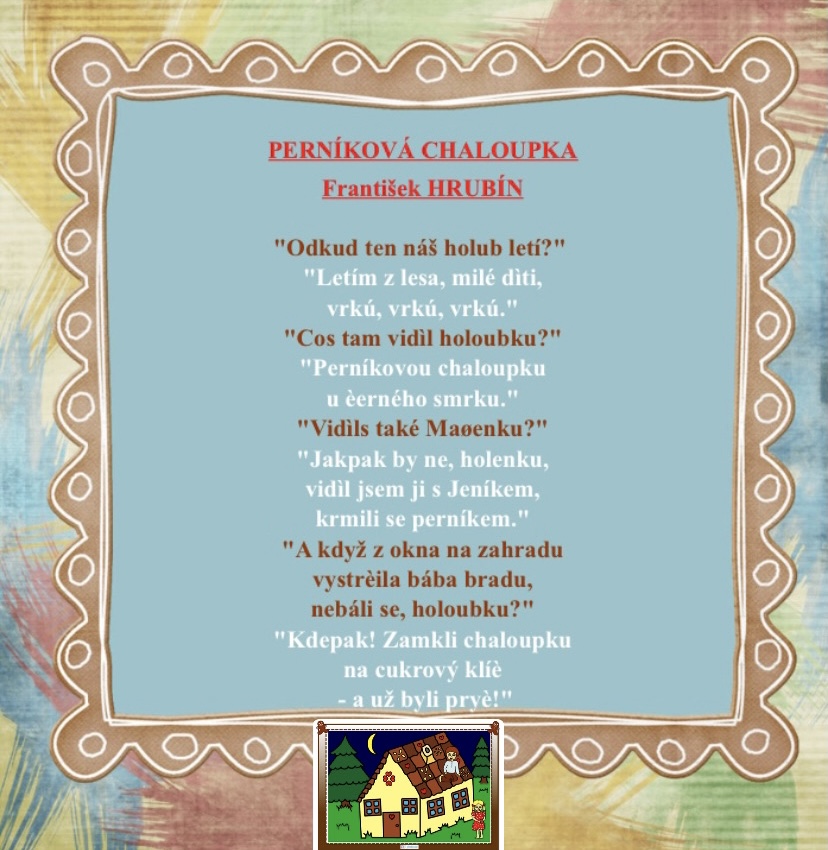 VÝTVARNÉ TVOŘENÍ:      Vyrob si s maminkou záložku do knížky                                            Namaluj nám oblíbenou pohádku (může jich být i více)NÁMĚTY PRO TVOŘENÍ S DĚTMI: https://cz.pinterest.com/NÁMĚTY PRO HUDEBNĚ POHYBOVÉ CHVILKY:https://www.youtube.com/watch?v=OTr9h0Aar9Mhttps://www.youtube.com/watch?v=pdUa6nte6nUNÁMĚTY PRO AKTIVITY S MENŠÍMI DĚTMI:https://www.detskestranky.cz/https://www.vesela-chaloupka.cz/https://www.napadyproanicku.cz/DOBROVOLNÉ ONLINE PROCVIČOVÁNÍ PRO PŘEDŠKOLÁKY:https://skolakov.eu/cesky-jazyk/1-trida/nez-zacneme-cist/zrakove-vnimani/filipovy-hadanky/vyber.htmhttps://www.berneska.cz/predskolaci/SPRÁVNÝ ÚCHOP TUŽKY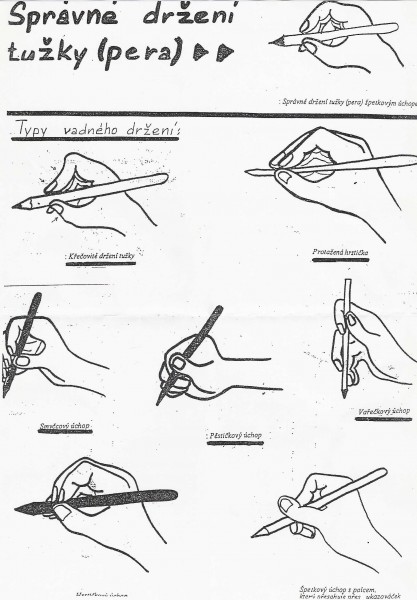 PRACOVNÍ SEŠITY NAŠICH PŘEDŠKOLÁKŮ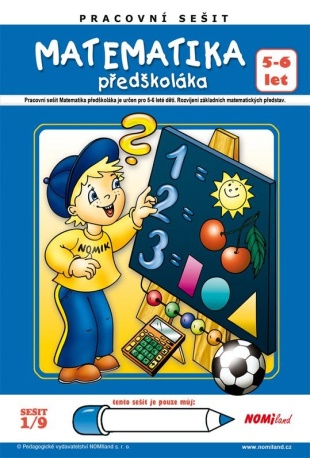 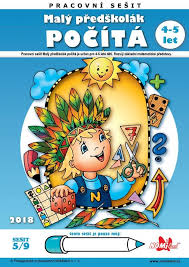 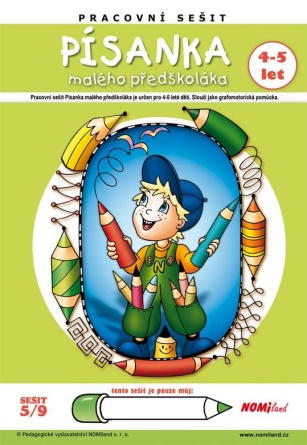 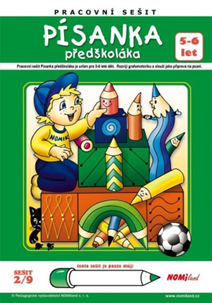 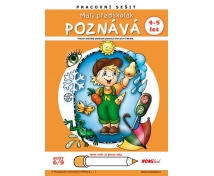 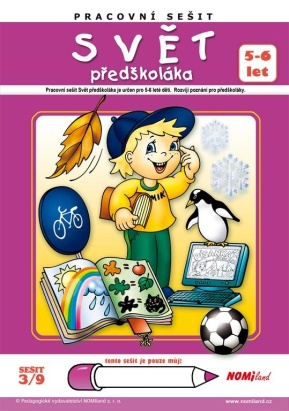 